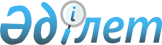 Об образовании избирательных участков на территории Майского районаРешение акима Майского района Павлодарской области от 29 ноября 2018 года № 4. Зарегистрировано Департаментом юстиции Павлодарской области 30 ноября 2018 года № 6128.
      В соответствии со статьей 23 Конституционного закона Республики Казахстан от 28 сентября 1995 года "О выборах в Республике Казахстан", статьей 33 Закона Республики Казахстан от 23 января 2001 года "О местном государственном управлении и самоуправлении в Республике Казахстан", аким Майского района РЕШИЛ:
      1. Образовать избирательные участки на территории Майского района согласно приложению.
      2. Признать утратившим силу решение акима Майского района от 13 ноября 2015 года № 6 "Об образовании избирательных участков на территории Майского района" (зарегистрировано в Реестре государственной регистрации нормативных правовых актов за № 4828, опубликовано в Информационно-правовой системе нормативных правовых актов Республики Казахстан "Әділет" 14 декабря 2015 года).
      3. Контроль за исполнением настоящего решения возложить на руководителя аппарата акима Майского района.
      4. Настоящее решение вводится в действие со дня его первого официального опубликования.
      Сноска. Приложение - с изменениями, внесенными решением акима Майского района Павлодарской области от 26.12.2022 № 6 (вводится в действие по истечении десяти календарных дней после дня его первого официального опубликования). Избирательный участок № 352
      Центр избирательного участка: село Акшиман, здание коммунального государственного учреждения "Акшиманская основная средняя школа" отдела образования Майского района, управления образования Павлодарской области.
      Границы избирательного участка: территория села Акшиман Акшиманского сельского округа. Избирательный участок № 353
      Центр избирательного участка: село Акжар, здание коммунального государственного учреждения "Акжарская средняя общеобразовательная школа" отдела образования Майского района, управления образования Павлодарской области. 
      Границы избирательного участка: территория села Акжар. Избирательный участок № 354
      Центр избирательного участка: село Майск, здание коммунального государственного учреждения "Майская средняя общеобразовательная школа" отдела образования Майского района, управления образования Павлодарской области. 
      Границы избирательного участка: территории сел Майск, Енбекши Майского сельского округа. Избирательный участок № 356
      Центр избирательного участка: село Майтубек, здание государственного казенного коммунального предприятия "Майтубекский сельский клуб" Культурно-досугового центра, отдела культуры, физической культуры и спорта Майского района, акимата Майского района.
      Границы избирательного участка: территория села Майтубек. Избирательный участок № 357
      Центр избирательного участка: село Кызыленбек, здание коммунального государственного учреждения "Казахстанская основная средняя школа" отдела образования Майского района, управления образования Павлодарской области.
      Границы избирательного участка: территория села Кызыленбек Казанского сельского округа. Избирательный участок № 358
      Центр избирательного участка: село Жумыскер, здание государственного казенного коммунального предприятия "Жумыскерский сельский клуб" Культурно-досугового центра, отдела культуры, физической культуры и спорта Майского района, акимата Майского района.
      Границы избирательного участка: территория села Жумыскер Казанского сельского округа. Избирательный участок № 359
      Центр избирательного участка: село Абай, здание детского подросткового клуба "Байтерек" коммунального государственного казенного предприятия "Районный Дом школьников" отдела образования Майского района, управления образования Павлодарской области.
      Границы избирательного участка: территория села Абай Сатинского сельского округа. Избирательный участок № 360
      Центр избирательного участка: село Саты, здание коммунального государственного учреждения "Сатинская основная средняя школа" отдела образования Майского района, управления образования Павлодарской области.
      Границы избирательного участка: территория села Саты Сатинского сельского округа. Избирательный участок № 361
      Центр избирательного участка: село Малайсары, здание государственного казенного коммунального предприятия "Малайсаринский сельский клуб" Культурно-досугового центра, отдела культуры, физической культуры и спорта Майского района, акимата Майского района.
      Границы избирательного участка: территории села Малайсары, фермы 1, фермы 2 Малайсаринского сельского округа. Избирательный участок № 363
      Центр избирательного участка: село Кентубек, здание коммунального государственного учреждения "Жалтырская средняя общеобразовательная школа" отдела образования Майского района, управления образования Павлодарской области.
      Границы избирательного участка: территории села Кентубек, фермы 1, фермы 3 Кентубекского сельского округа. Избирательный участок № 365
      Центр избирательного участка: село Коктобе, здание государственного казенного коммунального предприятия "Культурно-досуговый центр" отдела культуры, физической культуры и спорта Майского района, акимата Майского района.
      Границы избирательного участка: село Коктобе Коктубекского сельского округа, улицы: Нурлыбека Баймуратова 11/1, 14, 15/1, 16, 17/1, 19, 19/2, 20, 21, 22, 23, 25, 27, 29, 33, Шокана Валиханова 7, 8, 10, 12, 14, 17, 19, 20, 21, 22, Жамсапа Байгурманова (полностью), Мухтара Ауэзова 6, 7, 8, 9, 10, 11, 12, 13, 14, 15, 17, 19, 20, 21, 22, 22/1, Каныша Сатпаева 22, 23, 24, 25, 26, 27, 29, 30, 32, 33, 34, 34/1, 35, 36, 37, 39, 41, 42, 43, 45, 47, 49, 51, 52, 53, 54, 56, 56а, 57, 58, Алии Молдагуловой (полностью), Алиби Жангельдина (полностью), Амангельды Иманова (полностью), Евнея Букетова (полностью), Панфилова (полностью), Уахапа Сыздыкова (полностью). Избирательный участок № 368
      Центр избирательного участка: село Басколь, здание государственного казенного коммунального предприятия "Баскольский сельский дом культуры" Культурно-досугового центра, отдела культуры, физической культуры и спорта Майского района, акимата Майского района.
      Границы избирательного участка: территории сел Басколь, Бозша, Жанатлек Баскольского сельского округа. Избирательный участок № 372
      Центр избирательного участка: село Каратерек, здание коммунального государственного учреждения "Каратерекская средняя общеобразовательная школа" отдела образования Майского района, управления образования Павлодарской области.
      Границы избирательного участка: территории сел Каратерек, Хасена Сейтказина Каратерекского сельского округа. Избирательный участок № 375
      Центр избирательного участка: село Коктобе, здание коммунального государственного казенного предприятия "Районный Дом школьников" отдела образования Майского района, управления образования Павлодарской области.
      Границы избирательного участка: село Коктобе Коктубекского сельского округа, улицы: 40 лет Победы (полностью), Байгабыла Жылкыбаева (полностью), Баки Басара (полностью), Бастема Казрета (полностью), Маншук Маметовой (полностью), Аблайхана 1, 2, 3, 4, 5, 6, 7, 8, 10, Айтеке би 1, 5, 7, 8, 9, 10, 11, 13/1, Абая 1, 2, 3, 4, 5, 6, 7, 8, 9, 10, 12, 13, 14, 15, 16, 17, 18, 19, 20, Толе би 1, 2, 4, 6, 7, 8, 9, 10, 11, 12, 13, 14, 15, 17, 18, 20, 21, 22, 24, 24 а, Бейбітшілік 1, 1а, 2, 3, 4, 5, 6, 7, 8, 9, 10, 11, 12, 13, 14, Гани Муратбаева 3, 4, 8, 8/1, 10, 11, 12, 13, 13/1, 13/2, 14, 15/1, 15/2. Избирательный участок № 592
      Центр избирательного участка: село Коктобе, здание коммунального государственного учреждения "Коктюбинская средняя общеобразовательная школа" отдела образования Майского района, управления образования Павлодарской области.
      Границы избирательного участка: село Коктобе Коктубекского сельского округа, улицы: Ахмета Байтурсынова (полностью), Олжаса Сулейменова (полностью), Султанмахмута Торайгырова 19, 20, 21, 22, 23, 24, 25, 26, 29, 31, 33, 35, 37а, 39, 41, 43, 44, 45, 47, 49, 51, 53, 55, Аблайхана 37, 37/1, 41, 45, 46, 47, 48, 50, 53, 55, 57, 59, 61, 63, 65, Айтеке би 17, 18, 20, 21, 22, 23, 24, 26, 27, 28, 29, 30, 31, 32, 33, 34, 35, 37, 45, Абая 21, 22, 23, 24, 25, 26, 27, 28, 29, 30, 31, 32, 33, 34, 35, 36, 37, 38, 39, 40, 41, 42, 43, 45, 47, 49, Толе би 21, 22, 23, 24, 25, 26, 27, 28, 29, 30, 31, 32, 33, 34, 35, 36, 37, 38, 39, 40, 41, 42, 43, 44, 45, 45/1, 45а, 46, 47, 47а, 48, 49, 50, 51, 52, 53, 54, 55, 56, 58, Бейбітшілік 15, 16, 17, 18/1, 19, 20, 21, 22, 22а, 23, 24, 25, 25/1, 26, 27, 41; территория села Белогорский ХПП Коктубекского сельского округа. Избирательный участок № 593
      Центр избирательного участка: село Коктобе, здание коммунального государственного учреждения "Средняя общеобразовательная школа имени Ерсина Мукашева" отдела образования Майского района, управления образования Павлодарской области.
      Границы избирательного участка: село Коктобе Коктубекского сельского округа, улицы: Нурлыбека Баймуратова 3, 9, 11, 13, 15, 17, 19/1, Шокана Валиханова 2, 2/1, 3, 4, 4/1, 6, Мухтара Ауэзова 1, 2, 3, 4, 5, Каныша Сатпаева 3, 4, 5, 6, 7, 8, 10, 11, 12, 12/1, 13, 14, 15, 15а, 16, 17, 19, Султанмахмута Торайгырова 3, 4, 5, 6, 7, 8, 11, 12, 13, 16, 17, Аблайхана 9, 11, 13, 15, 19, 21, 22, 23, 25, 26, 27, 27/2, 28, 29, 30, Гани Муратбаева 2, 5/1, 7, Аскара Абдраимова (полностью), Желтоксан (полностью), Канаша Камзина (полностью), Ерсина Мукашева (полностью), Сакена Сейфуллина (полностью), станция Коктобе (полностью), Ветстанция (полностью), Казбек би (полностью); участок Бестау села Коктобе Коктубекского сельского округа; участок Жалгиз Агаш села Коктобе Коктубекского сельского округа.
					© 2012. РГП на ПХВ «Институт законодательства и правовой информации Республики Казахстан» Министерства юстиции Республики Казахстан
				
      Аким района

А. Кантарбаев

      "СОГЛАСОВАНО"

      Председатель Майской

      районной территориальной

      избирательной комиссии

А. Дюсенбаева

      "13" ноября 2018 года
Приложение
к решению акима
Майского района
№ 4 от 29 ноября 2018 года